Publicado en Madrid el 26/02/2020 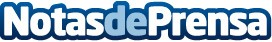 MARGen: El no anonimato en la donación de óvulos cambiaría el statu quo de la reproducción asistidaSi se confirmara la reducción de donaciones provocada por la pérdida del anonimato de las donantes, se encarecerían los precios de este tipo de tratamiento y muchas parejas desistirían de esta opción, que a menudo se oculta incluso en los círculos familiares más cercanosDatos de contacto:María Guijarro622836702Nota de prensa publicada en: https://www.notasdeprensa.es/margen-el-no-anonimato-en-la-donacion-de Categorias: Nacional Medicina Infantil Medicina alternativa http://www.notasdeprensa.es